Word Processing Multi-Skills Activity: Type It, Highlight It, Size it, and Color It! A Microsoft Word Activity for Grades 2-5Each activity below has 3 directions. Direction #1 will ask you to type some text (a word and/or number). Direction #2 will ask you to highlight the word. Direction #3 will ask you to color and/or resize your text. 	Continue practicing these skills by typing your own words in the space below. Be creative! For example, you can type the word rainbow and make each letter a different color or type the Fourth of July using red, white and blue. TYPEChange the color.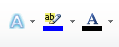 Change the size.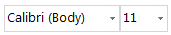 Click in the box below, type FONT COLOR.Highlight.Change the words to blue.Click in the box below, type FONT SIZE 20.Highlight.Change the size to 20.Click in the box below, type 16 ORANGE.Highlight.Change the size to 16 and the color to orange.Click in the box below, type and 36 PURPLE.Highlight.Change the size to 36 and the color to purple.Click in the box below, type your first and last name.Highlight.Choose your own size and color! 